Friday 19th January 2024KL – To write a character description KL – To use adjectives Write sentences to describe the character Tiddalik using the word mat provided below. Remember to use capital letters, finger spaces and full stops. 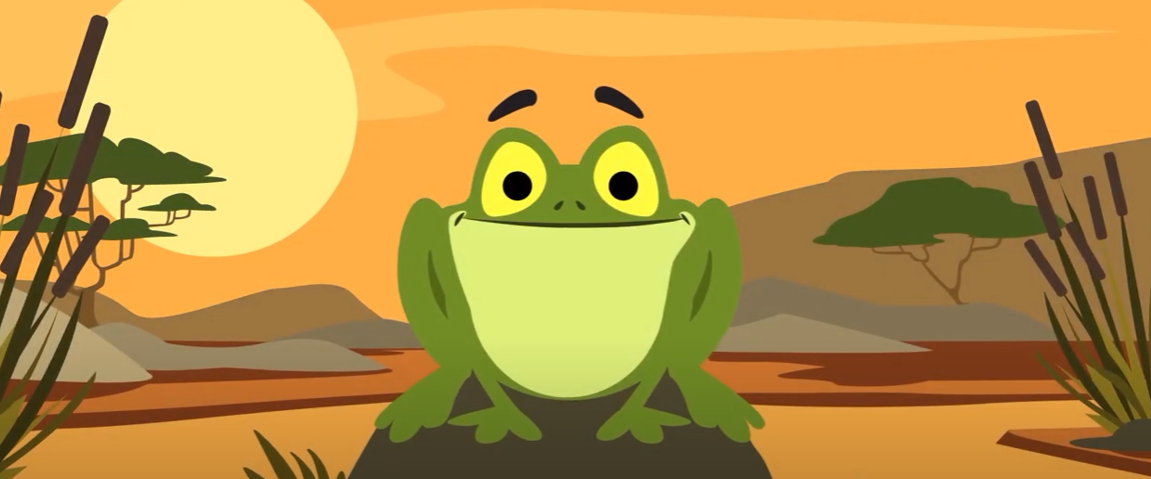 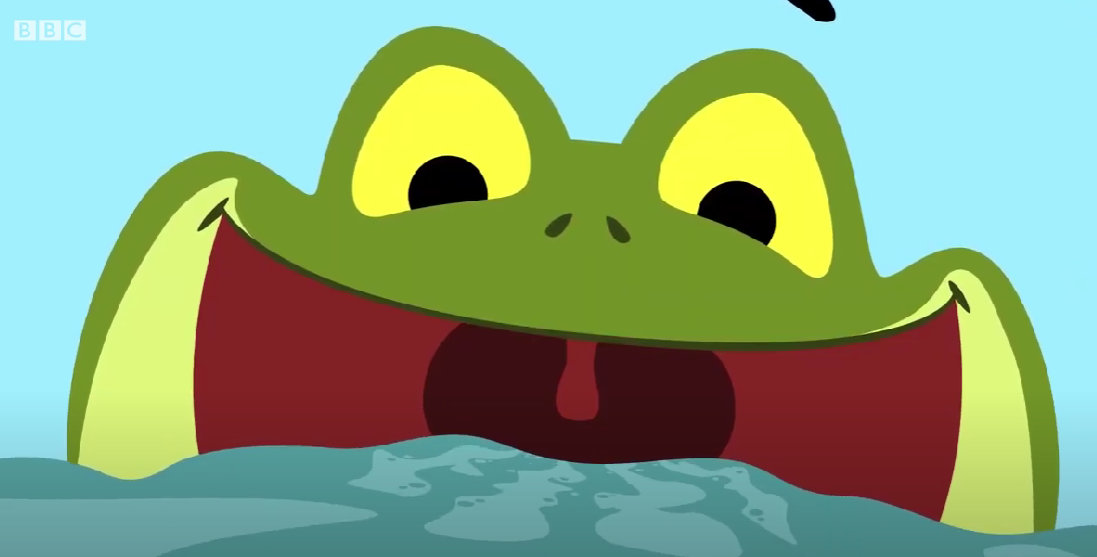 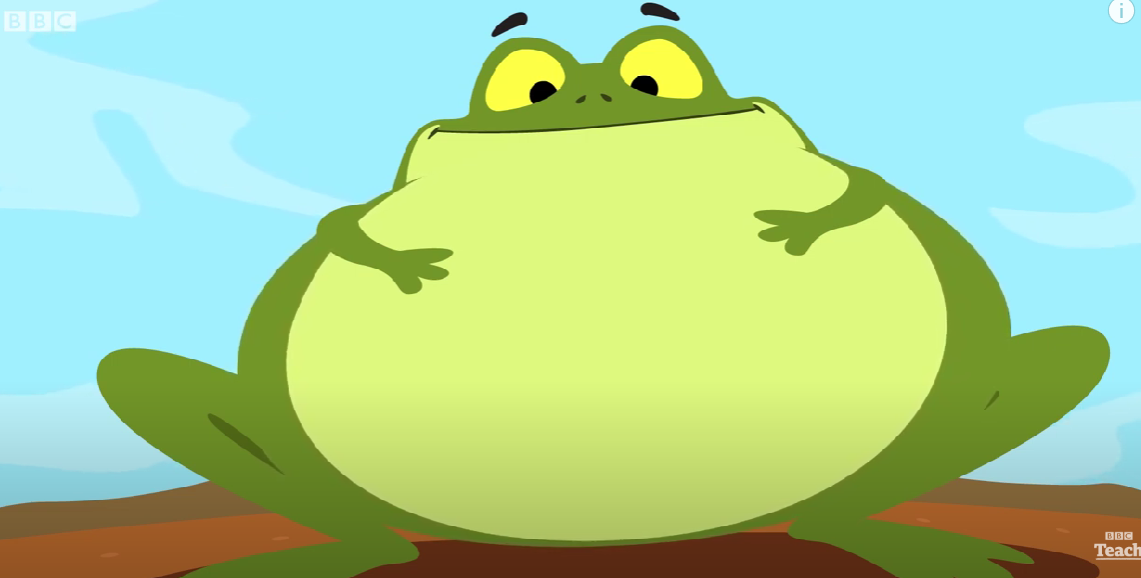 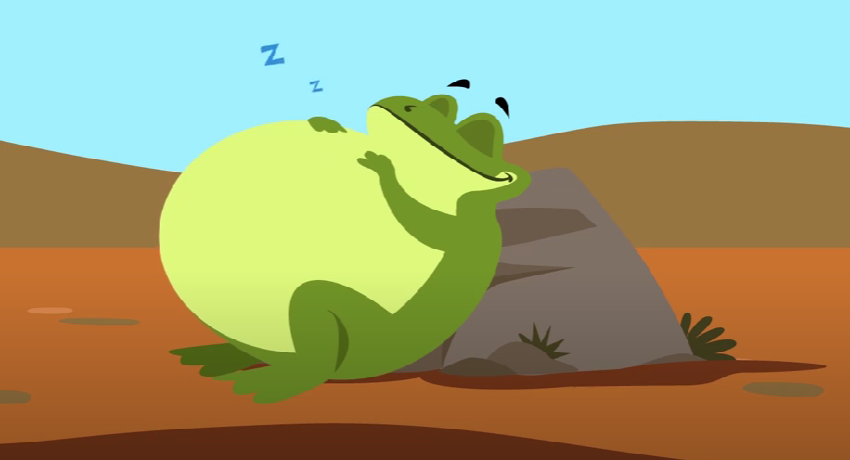 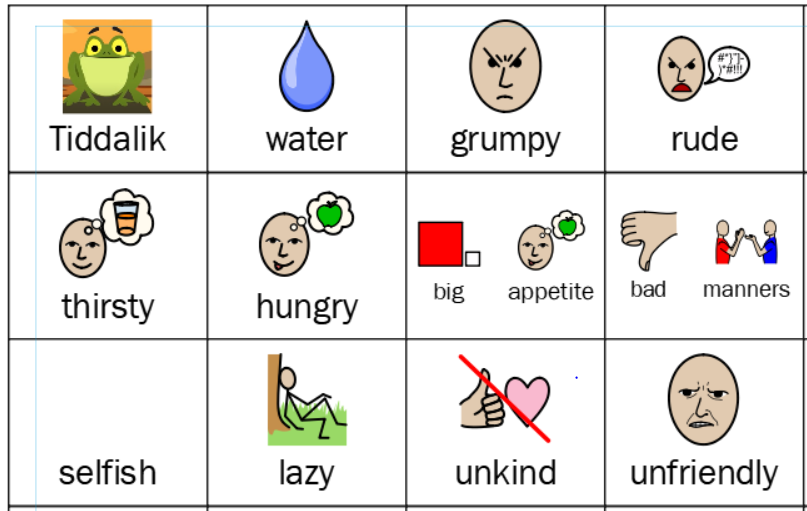 